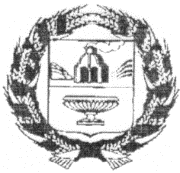 РЕШЕНИЕ14.09.2020                                                                                                                № 23 с. НовомоношкиноЗаслушав информацию председателя избирательной комиссии муниципального образования Новомоношкинский сельсовет Заринского района Алтайского края Коровиной Лилии Ивановны об итогах выборов депутатов Совета депутатов Новомоношкинского сельсовета Заринского района Алтайского края седьмого созыва, в соответствии со статьей 20 Устава муниципального образования Новомоношкинский сельсовет Заринского района Алтайского края Совет депутатов Новомоношкинского сельсовета                                           РЕШИЛ:1. Признать полномочия депутатов Совета депутатов Новомоношкинского сельсовета Заринского района Алтайского края седьмого созыва по округу №3, 4, избранного 13 сентября 2020 года.2. Настоящее решение вступает в силу с момента его принятия.3. Обнародовать настоящее решение на стендах объявлений.Глава сельсовета                                                                                Л.П. КожевниковаСОВЕТ ДЕПУТАТОВ НОВОМОНОШКИНСКОГО СЕЛЬСОВЕТАЗАРИНСКОГО РАЙОНА АЛТАЙСКОГО КРАЯО признании полномочий депутатов Совета депутатов Новомоношкинский сельсовет Заринского района Алтайского края седьмого созыва, избранных 13 сентября 2020 года 